August 13, 2020Dear Parents and Students,Welcome to Team Supreme! We are looking forward to a wonderful school year and a unique learning experience.  All information for all classes will be posted to Canvas.  Please be patient as we navigate our new mode of learning. Mr. Bovard - Social Studies       bovardp@gcsnc.comMr. Boyles - Science     boylesk@gcsnc.comMrs. Herron - Language Arts     herronr@gcsnc.comMrs. Martin - Math       martinl@gcsnc.comSome important information students will need to know: *Student Canvas user name is: student id number (lunch number)*Student Canvas password is: Cougars2020  (Please do NOT change the password.) *Students must check Canvas pages for each subject/teacher daily!  Students are expected to keep up with assignments each day.  *Orientation will be on Monday at 9:00am.  Our team will introduce themselves and discuss how Canvas will be used. Students should join through MR. BOVARD’S SOCIAL STUDIES  Canvas page! Students will need to go to their SOCIAL STUDIES homepage to click the link to the conference. *During weeks two and three teachers will arrange individual and small group orientation session to further assist with Canvas questions and Content specific concerns.  *Feel free to reach out to your teachers via email (see emails above) or call Kernodle at 336-545-3717. There will be a google form for parents to complete in order to provide contact information on each student’s CORE 1 Canvas page.  The link is available below as well as a QR Code if you would like to go ahead and complete it now. 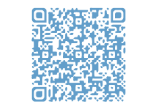 Thanks for your support!Team Supreme Teachers 